《统计方法在区域经济的应用》一、试解释下列名词的含义。1.①直接消耗系数；②完全消耗系数；③完全需要系数。2.如果直接消耗系数矩阵为:  , (i,j=1,2,…,n) 试写出完全消耗系数矩阵和完全需要系数矩阵。3.简述 的经济意义，(j=1,2,…,n), 为j部门对i部门的直接消耗系数。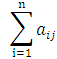 二、什么相关系数？简述单相关系数、偏相关系数和复相关系数的含义。三、什么是回归分析？相关分析和回归分析的主要区别是什么？四、什么是多元回归模型？试设计一个多元线性回归模型。五、灰色关联分析与相关分析相比有何优点？ 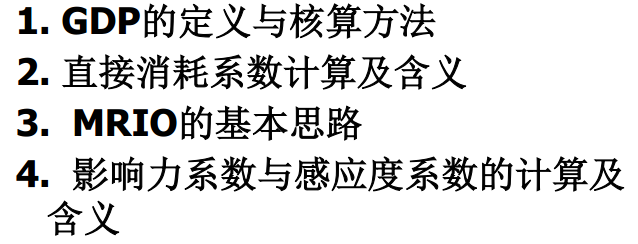 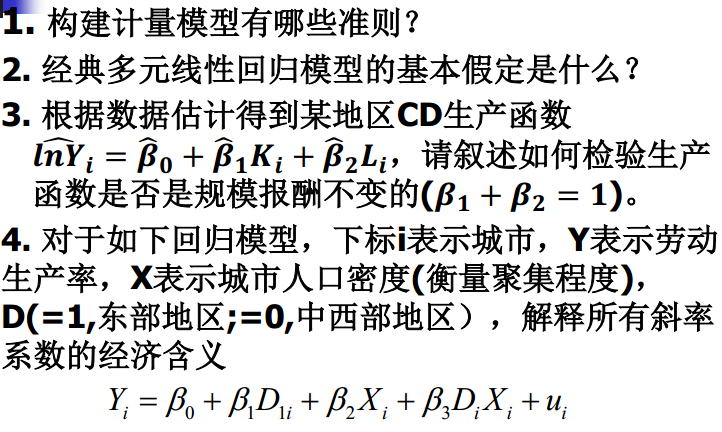 